ЧЕРКАСЬКА ОБЛАСНА РАДАГОЛОВАР О З П О Р Я Д Ж Е Н Н Я14.11.2023                                                                                       № 313-рПро звільнення ФІГУРИ О. М.Відповідно до статті 55 Закону України «Про місцеве самоврядування
в Україні», підпункту 3 пункту 3 рішення обласної ради від 16.12.2016 
№ 10-18/VIІ «Про управління суб’єктами та об’єктами спільної власності територіальних громад сіл, селищ, міст Черкаської області» (зі змінами), враховуючи Контракт з керівником закладу спільної власності територіальних громад сіл, селищ, міст Черкаської області, укладений з Фігурою О. М. 30.11.2021:1. ЗВІЛЬНИТИ ФІГУРУ Олександру Миколаївну з посади директора Черкаського обласного центру туризму, краєзнавства і екскурсій учнівської молоді Черкаської обласної ради 30.11.2023, у зв’язку із закінченням строку трудового договору, згідно з пунктом 2 частини першої статті 36 Кодексу законів про працю України.2. Головному бухгалтеру Черкаського обласного центру туризму, краєзнавства і екскурсій учнівської молоді Черкаської обласної ради вчинити заходи, передбачені чинним законодавством, пов’язані зі звільненням 
Фігури О.М.3. Контроль за виконанням розпорядження покласти на управління юридичного забезпечення та роботи з персоналом виконавчого апарату обласної ради.Голова									А. ПІДГОРНИЙ                                                                              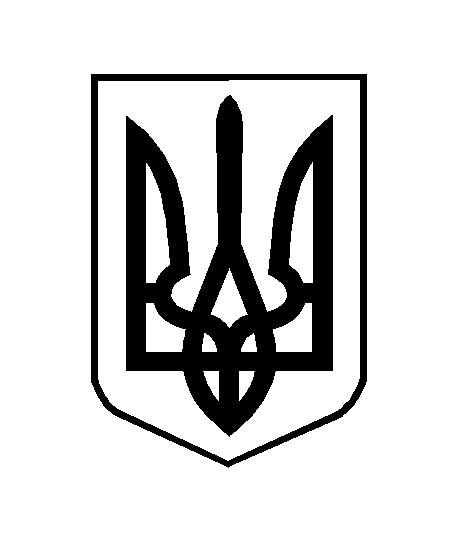 